Визитная карточка проекта местных инициатив.«Благоустройство территории, прилегающей к храму в хуторе Ляпино»1. Руководитель инициативной группы проекта:Зимарев Александр Владимирович 2. Адрес реализации проекта: Новокубанский район, х. Ляпино, в юго-западном направлении на расстоянии 24 метров от пересечения улицы Первомайской и улицы Армавирская3. Стоимость проекта: 5 999,47 тыс.рублей4. Описание проекта: На территории, прилегающей к храму, предполагается устройство площадок в асфальтном покрытии для парковки автотранспорта. Вдоль парковок – тротуар в плиточном мощении, также организация клумб, уличных скамеек, высадка деревьев, кустарников, цветов.5. Количество благополучателей: 1469 человек (100%)6. Визуализация проекта: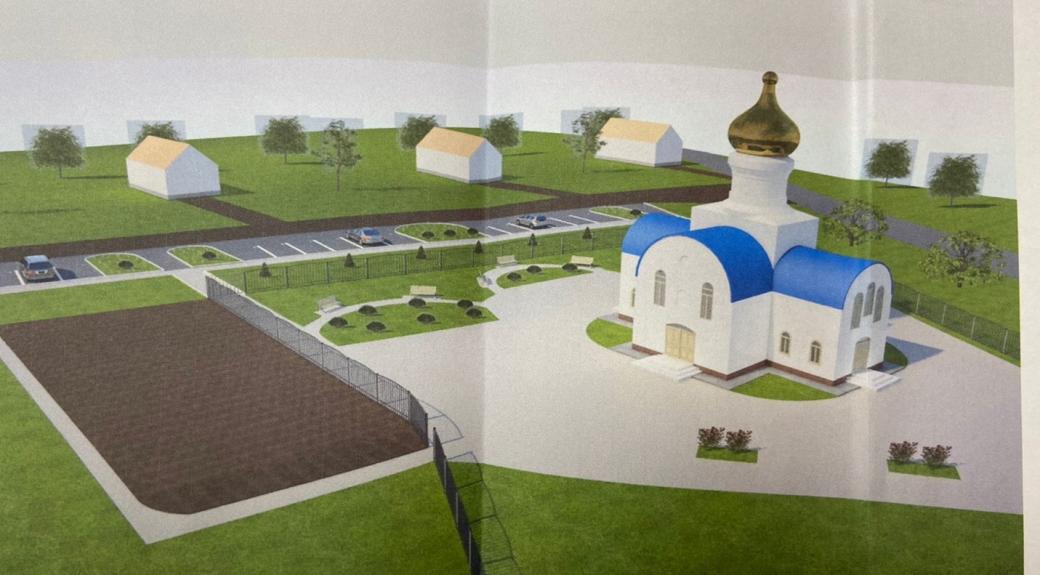 7.Фото до: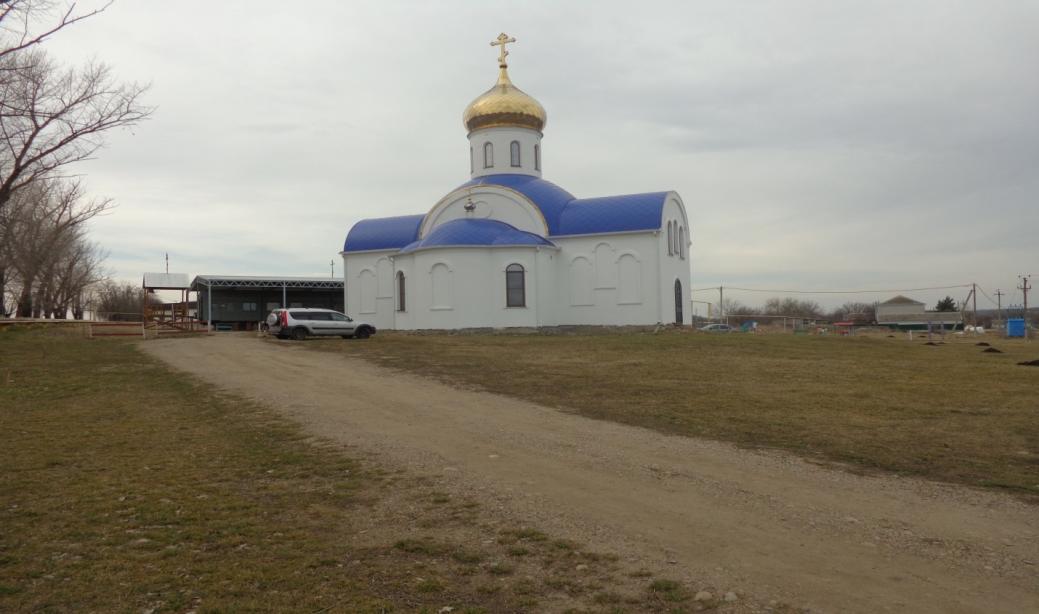 